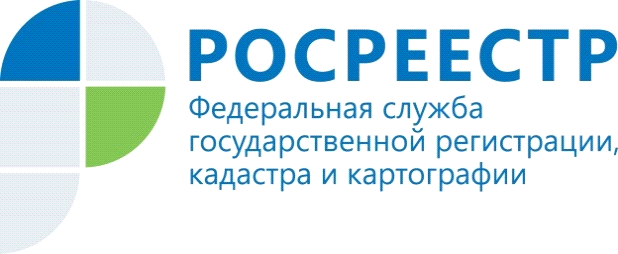 Управление Росреестра по Красноярскому краю проводит «горячую телефонную линию» по вопросам кадастрового учета20 июля (вторник) с 11.00 до 12.00 в Управлении Росреестра состоится «горячая телефонная линия» по вопросам кадастрового учета объектов недвижимости.Мероприятие организовано в преддверии Дня кадастрового инженера, который традиционно отмечается 24 июля. Как поставить/снять объект недвижимости с кадастрового учета?Какой порядок и какие документы необходимы для постановки объекта недвижимости на кадастровый учет?Как установить местоположение границ земельного участка?В ходе «горячей линии» задать свои вопросы специалистам Управления также смогут кадастровые инженеры!Телефон горячей линии: (391) 226-55-13Анонс подготовлен Управлением Росреестра по Красноярскому краюКонтакты для СМИ:тел.: (391)2-226-756е-mail: pressa@r24.rosreestr.ru«ВКонтакте» http://vk.com/to24.rosreestr«Instagram»:rosreestr_krsk24